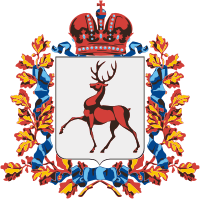 Администрация Варнавинского муниципального районаНижегородской областиП О С Т А Н О В Л Е Н И Е           В соответствии со ст. 101, 3911, 3912, Земельного  кодекса    Российской Федерации      Администрация       Варнавинского       муниципального       района   п о с т а н о в л я е т:    1. Провести 18 июля 2022 года аукцион, открытый по составу участников на право заключения договоров купли-продажи земельных участков, государственная собственность на которые не разграничена, из земель населённых пунктов.        Лот №1 - земельный участок, расположенный по адресу:  Российская Федерация, Нижегородская область, муниципальный район Варнавинский, сельское поселение Шудский сельсовет, д. Антониха, ул. Антонихинская, земельный участок 1а, общей площадью 2500 кв.м., кадастровый номер 52:06:0020007:434. Вид разрешенного использования земельного участка – для ведения личного подсобного хозяйства. Начальная цена  – 118000 (Сто восемнадцать тысяч) рублей 00 копеек, сумма задатка – 23600 (Двадцать три тысячи шестьсот) рублей 00 копеек. Величина повышения начальной цены (шаг аукциона) равен 3% - 3540 (Три тысячи пятьсот сорок) рублей 00 копеек. Обременений на земельный участок нет. Вид приобретаемого права – собственность.Лот №2 - земельный участок, расположенный по адресу:  Российская Федерация, Нижегородская область, муниципальный район Варнавинский, городское поселение рабочий поселок Варнавино, р.п. Варнавино, ул. Мира земельный участок 22/2, общей площадью 320 кв.м., кадастровый номер 52:06:0070002:3425. Вид разрешенного использования земельного участка – ведение огороднчества. Начальная цена  – 35699 (Тридцать пять тысяч шестьсот девяносто девять) рублей 20 копеек, сумма задатка – 7139 (Семь тысяч сто тридцать девять) рублей 84 копейки. Величина повышения начальной цены (шаг аукциона) равен 3% - 1070 (Одна тысяча семьдесят) рублей 97 копеек. Обременений на земельный участок нет. Вид приобретаемого права – собственность.   2.Утвердить прилагаемую аукционную документацию на право  заключения договоров  купли-продажи земельных участков, указанных в пункте 1 настоящего постановления.    3.Утвердить прилагаемый состав аукционной комиссии по определению победителя аукциона на право заключения договоров  купли-продажи земельных участков, указанных в пункте 1 настоящего постановления.     4.Назначить аукционистом Маслякова А.О., заведующего сектором правового обеспечения администрации Варнавинского муниципального района.     5.Комитету по управлению муниципальным имуществом администрации Варнавинского муниципального района опубликовать в средствах массовой информации (газета «Новый путь») и разместить на официальном сайте Варнавинского муниципального района Нижегородской области в сети «Интернет» извещение о проведении  аукциона не менее чем за 30 дней до даты проведения торгов.Глава местного самоуправления                                                                            С.А. Смирнов                                                                                       УТВЕРЖДЕН                                                                                       постановлением Администрации                                                                                       Варнавинского муниципального района                                                                              № 465 от 09.06.2022Состав аукционной комиссии Председатель комиссии:      Л.М. Ширяева -  председатель комитета по управлению муниципальным имуществом администрации Варнавинского муниципального района.Заместитель председателя комиссии:       Е.Н. Мелузова – главный специалист комитета по управлению муниципальным имуществом администрации Варнавинского муниципального  района.  Секретарь комиссии:             А.В. Фокин – заместитель председателя комитета по управлению муниципальным имуществом администрации Варнавинского муниципального  района.Члены комиссии:      Н.А. Крутикова – заместитель начальника бюджетного отдела финансового управления   администрации Варнавинского муниципального  района.      С.А. Фокин – заведующий сектором архитектуры и градостроительства  администрации Варнавинского муниципального района.      09.06.2022                                 № 465О проведении  аукциона и утвержденииаукционной документацииО проведении  аукциона и утвержденииаукционной документации